          《在线课堂》学习单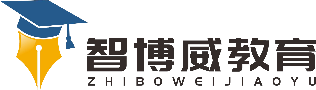 班级：                姓名：                 单元英语三年级上册Unit6 Let's sing课题Vocabulary and Target温故知新一、写出相应的单词。1.阅读             2.烹调           3.  绘画             4. 飞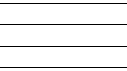 自主攀登一、抄写下列单词。swim    can    but  二、看图片连线。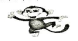 1.--Can you fly?  --No,I	   2.I can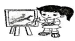 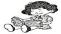 3.I can	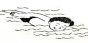 4.--Can you swim?  --Yes,I 	稳中有升 看图片选择正确选项。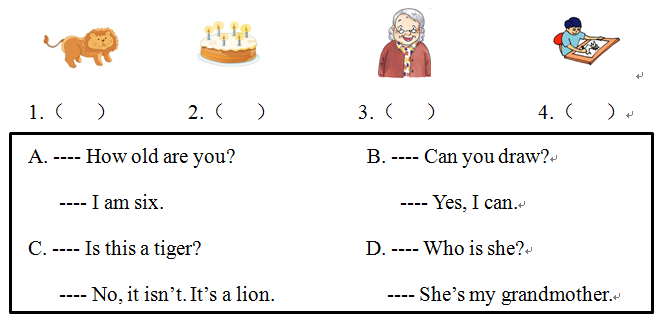 说句心里话